Húsvéti hétvége családias légkörben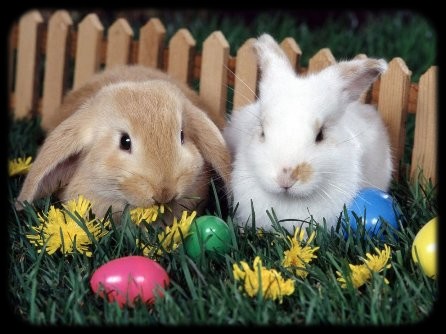 gazdag programokkal!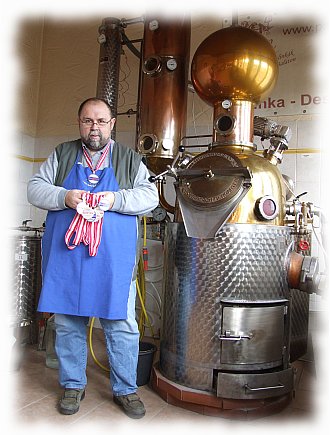 2010.04.02. péntekÉrkezés és szoba elfoglalása 14 órától, pohárköszöntő.Ezt követően este látogatás az ország egyik legsikeresebb pálinkafőzdéjében. Bőséges vacsora mellett különleges pálinkákkal nyerhetnek bepillantást a pálinka főzésének, kóstolásának és gasztronómiájának titkaiba. A „pálinka-tanfolyam”  meglepetésekkel teli, részletes magyarázattal szolgáló, emlékezetes élmény mindenki számára!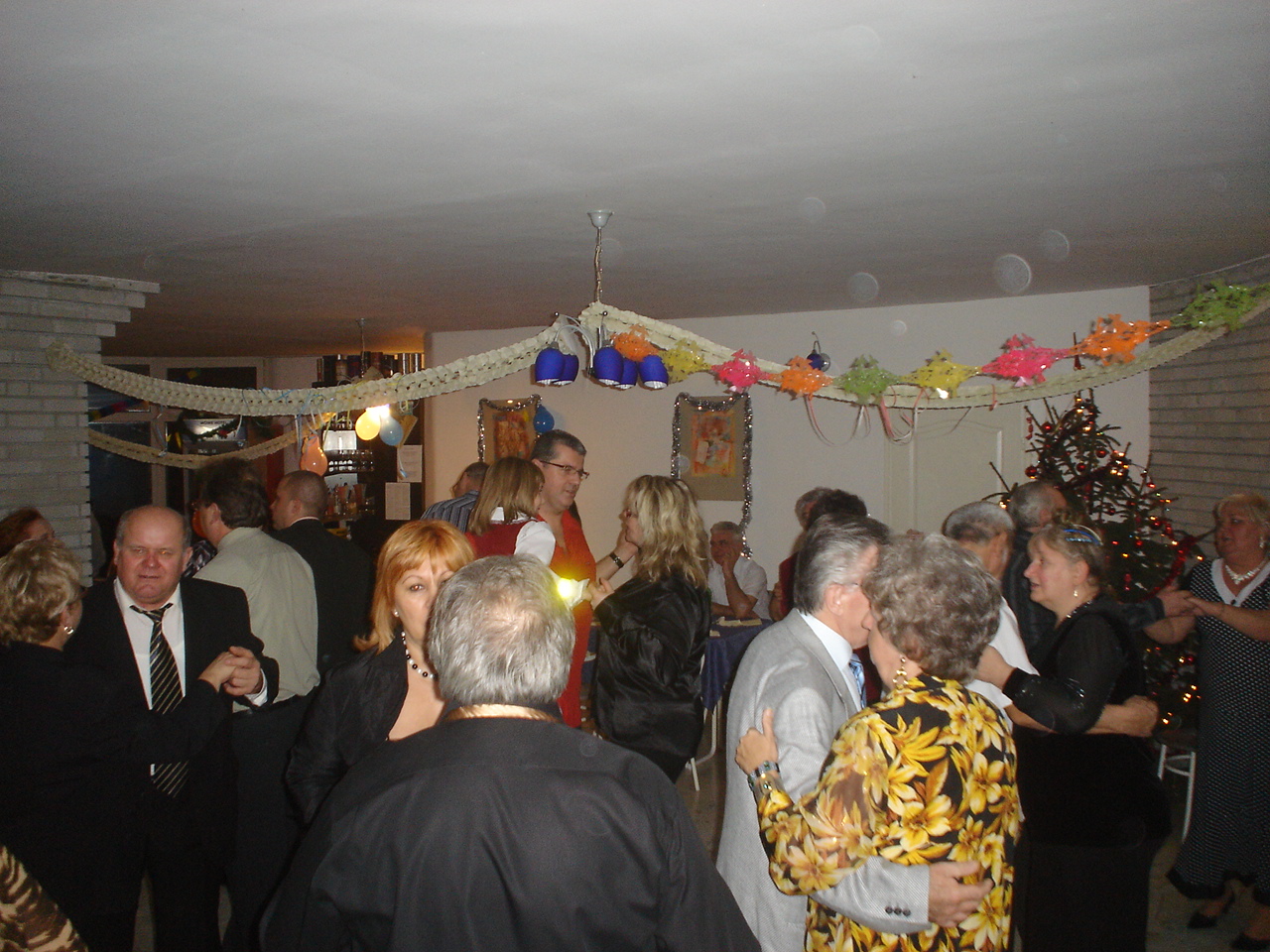 						2010.04.03. szombat						Gazdag büféreggeli.						Csapjunk a lovak közé! Sétakocsikázás a						városban: falumúzeum, szamárkő, kilátó! Délben		 						háromfogásos ebéd a szállodában.Egy kis pihenő 								után süteménnyel és kávéval várjuk Önöket, hogy								együtt hangolódjunk rá az esti bulira! Vacsorával 								egybekötött élőzenés locsolóbál  hajnalig!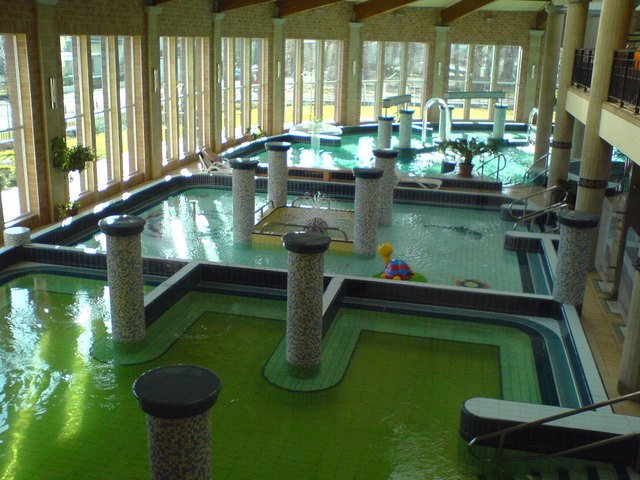 2010.04.04. vasárnapKésői büféreggeli, húsvéti sonkával ahogy illik…A déli óráktól irány a Galerius-fürdő regenerálóélménymedencéi! Egész napos korlátlan fürdő és szaunavilág használat! Este borkóstolós vacsora pincelátogatással.2010.04.05. hétfőReggeli és elutazás 12 óráig.A programcsomag tartalmazza: a szállást 3 éjszakára büféreggelivel, a parkolóhasználatot, a programleírásban szereplő ebédeket és vacsorákat, a zenés bált, a pénteki 3 órás pálinkakóstolót, a vasárnapi korlátlan élményfürdő és szauna világ használatot, a sétakocsizást, ingyenes transzfert a helyszínekre, a szombat du-i kávét és süteményt, a borkóstolós pincelátogatást, internethasználatot (Wi-Fi).A programcsomag ára: 36900 Ft/fő. Az ár az idegenforgalmi adót (370 Ft/felnőtt/éj) nem tartalmazza.